ТАКОЕ СОБЫТИЕ НЕЛЬЗЯ НЕ ОТМЕТИТЬ! В  НАШЕЙ ПОДГОТОВИТЕЛЬНОЙ ГРУППЕ №8 МБДОУ д\с 76  ЕСТЬ РЕБЕНОК С БОЛЬШОЙ ИНТЕЛЛЕКТУАЛЬНОЙ ОДАРЕННОСТЬЮ. ДАСТ ФОРУ ЛЮБОМУ ПЕРВОКЛАССНИКУ, А МОЖЕТ И ТРЕТЬЕКЛАССНИКУ! УМЕЕТ БЕГЛО ЧИТАТЬ, СЧИТАТЬ, РЕШАТЬ ЗАДАЧИ, ПИСАТЬ, УЧАСТВУЕТ В ГОРОДСКИХ   КОНКУРСАХ. У ЭТОГО РЕБЕНКА ОТЛИЧНАЯ ПАМЯТЬ, РАЗВИТЫЕ МЫШЛЕНИЯ И ВООБРАЖЕНИЕ, ЯРКО ВЫРАЖЕННАЯ РЕЧЬ С ПОТРЯСАЮЩИМ СЛОВАРНЫМ ЗАПАСОМ. УДИВИТЕЛЬНУЮ ДЕВОЧКУ ЗОВУТ ПАРАК ВЕРОНИКА СЕРГЕЕВНА, ЕЙ ВСЕГО   ШЕСТЬ ЛЕТ ВСЕ ЛЮДИ, КОТОРЫЕ ОБЩАЛИСЬ С ВЕРОНИЧКОЙ С ВОСТОРГОМ  ОТМЕЧАЮТ  ЕЁ ВЕЛИКОЛЕПНЫЕ  СПОСОБНОСТИ И ПОЗНАВАТЕЛЬНУЮ АКТИВНОСТЬ.  СПАСИБО РОДИТЕЛЯМ ЗА ПРЕКРАСНЫЙ, ОЧАРОВАТЕЛЬНЫЙ  ЦВЕТОК, КОТОРЫЙ ПРИНЁС В НАШУ ГРУППУ И ДЕТСКИЙ САД  МНОГО СВЕТА , ТЕПЛА И РАДОСТИ. УДАЧИ ТЕБЕ, ВЕРОНИЧКА В СТРАНЕ ЗНАНИЙ!!!!МАТЕРИАЛ ПОДГОТОВИЛИ: ВОСПИТАТЕЛЬ ГРУППЫ №8 МБДОУ Д/С №76  ХАНИНА  ВАЛЕНТИНА НИКОЛАЕВНА  И ПЕДАГОГ – ПСИХОЛОГ  МБДОУ Д/С№76  КУЗНЕЦОВА ЖАННА НИКОЛАЕВНА.  2017 год. БЕЛГОРОД.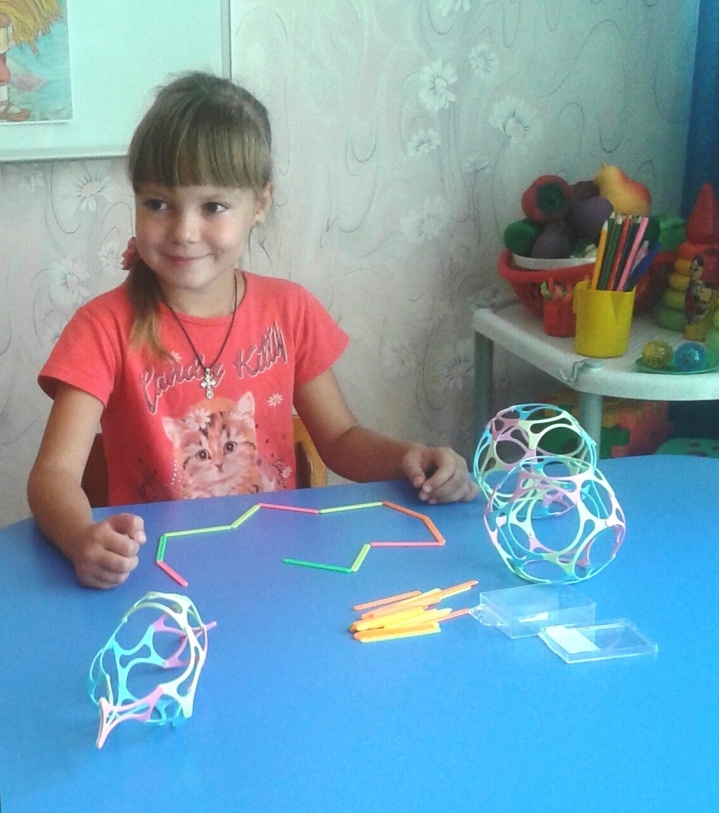 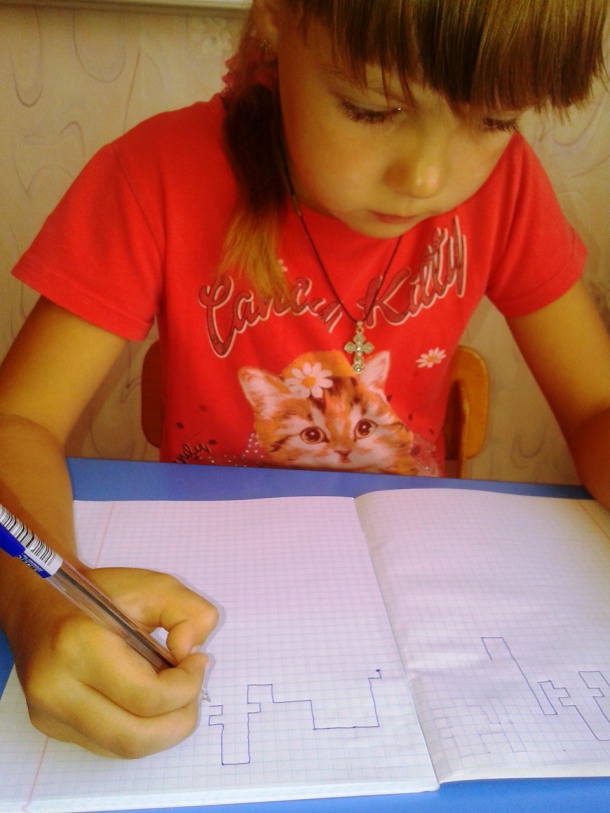 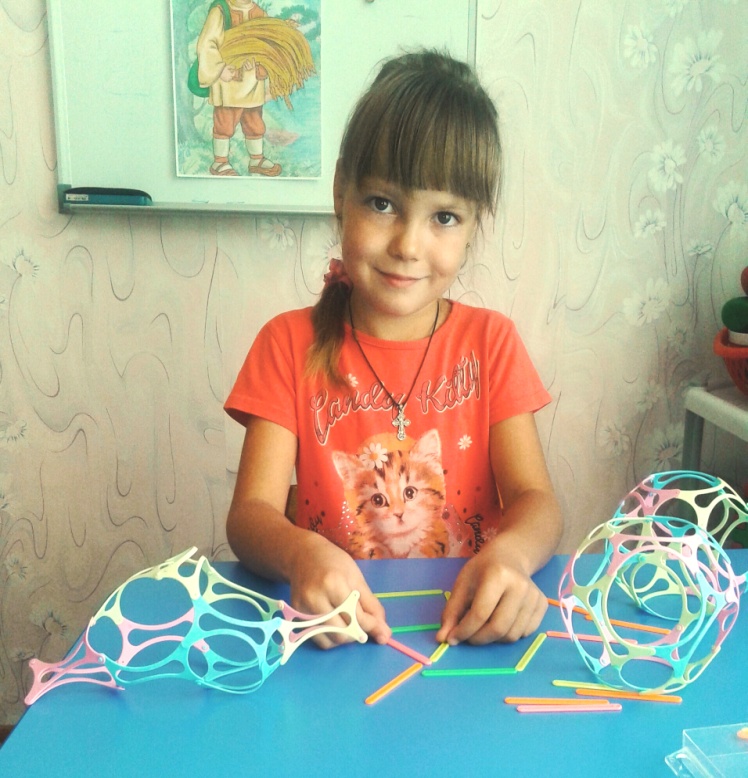 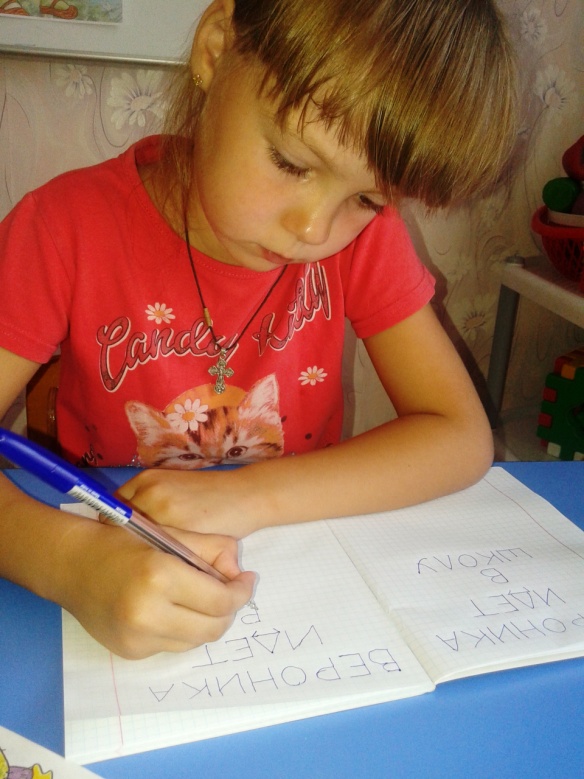 